TISKOVÁ ZPRÁVA ZE DNE 16. 11. 2020/10:45 HODIN------------------------------------------------------------------------------------------------------------------------------------- Oddělení laboratorního komplementu mostecké nemocnice Krajské zdravotní stanovuje marker karcinomu prostaty novou metodouOddělení laboratorního komplementu Krajské zdravotní, a. s. – Nemocnice Most, o. z., začalo stanovovat neinvazivní metodou marker karcinomu prostaty. Výhodou je rychlejší diagnostika u nemocných s vysokou hodnotou prostate health index (PHI) s předchozí negativní biopsií.„V naší laboratoři je k dispozici stanovení tohoto markeru na analyzátoru Access 2. Jedná se o  chemiluminiscenční stanovení využívající paramagnetických částic pro kvantitativní určení hladin prostatického specifického antigenu – PSA – volného PSA a hlavně -2 pro PSA, které slouží pro výpočet multivariačního indexu – PHI. Doba měření zhruba 20 minut,“ uvádí Ing. Eva Herkommerová Ph.D., MBA, vedoucí Oddělení laboratorního komplementu Krajské zdravotní, a. s. – Nemocnice Most, o. z.Karcinom prostaty patří mezi jedno z nejčastějších zhoubných nádorových onemocnění mužů v České republice a tvoří asi 4 % všech nádorů.  Velmi důležitou roli při určení hraje laboratorní diagnostika a prostatický sérový antigen. Pacientům se odebírá krev před případným vyšetřením prostaty skrz konečník.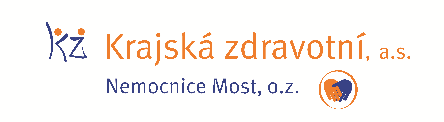 Zdroj: info@kzcr.eu 